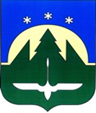 Городской округ Ханты-МансийскХанты-Мансийского автономного округа – ЮгрыДУМА ГОРОДА ХАНТЫ-МАНСИЙСКАРЕШЕНИЕ№ 460-VI РД		                                                         Принято							 27 ноября 2020 годаО внесении изменений в Решение Думы города Ханты-Мансийска от 26 сентября 2008 года № 590 «О Правилах землепользования и застройки территории города Ханты-Мансийска»Рассмотрев проект изменений в Решение Думы города Ханты-Мансийска от 26 сентября 2008 года № 590 «О Правилах землепользования и застройки территории города Ханты-Мансийска», руководствуясь частью 1 статьи 69 Устава города Ханты-Мансийска,Дума города Ханты-Мансийска РЕШИЛА:1.Внести в Решение Думы города Ханты-Мансийска от 26 сентября 2008 года № 590 «О Правилах землепользования и застройки территории города Ханты-Мансийска» изменения согласно приложению к настоящему Решению.2.Настоящее Решение вступает в силу после его официального опубликования.Председатель                                                                 ГлаваДумы города Ханты-Мансийска                               города Ханты-Мансийска_______________К.Л. Пенчуков                                  ____________М.П. РяшинПодписано                                                                        Подписано27 ноября 2020 года                                                        27 ноября 2020 годаПриложение к Решению Думы города Ханты-Мансийска от 27 ноября 2020 года № 460-VI РДИЗМЕНЕНИЯ В РЕШЕНИЕ ДУМЫ ГОРОДА ХАНТЫ-МАНСИЙСКА
ОТ 26 СЕНТЯБРЯ 2008 ГОДА № 590
«О ПРАВИЛАХ ЗЕМЛЕПОЛЬЗОВАНИЯ И ЗАСТРОЙКИ ТЕРРИТОРИИ ГОРОДА ХАНТЫ-МАНСИЙСКА»(далее – изменения)В приложении:1. Приложение 2 «Карта границ зон с особыми условиями использования территорий, М 1:10000» изложить в редакции согласно приложению 1                       к настоящим изменениям.2. Дополнить приложением 4 «Карта границ зон с особыми условиями использования территорий (приаэродромная территория аэродрома                    Ханты-Мансийск (границы первой, второй, четвертой и пятой подзон),                      М 1:20000» согласно приложению 2 к настоящим изменениям.3. Дополнить приложением 5 «Карта границ зон с особыми условиями использования территорий (приаэродромная территория аэродрома                    Ханты-Мансийск (границы шестой и седьмой подзон), М 1:15000» согласно приложению 3 к настоящим изменениям.Приложение 1 к изменениям в Правила землепользования и застройки территории города Ханты-Мансийска«Приложение 2к Правилам землепользованияи застройки территориимуниципального образованиягород Ханты-МансийскКарта границ зон с особыми условиями использования территорий, М 1:10000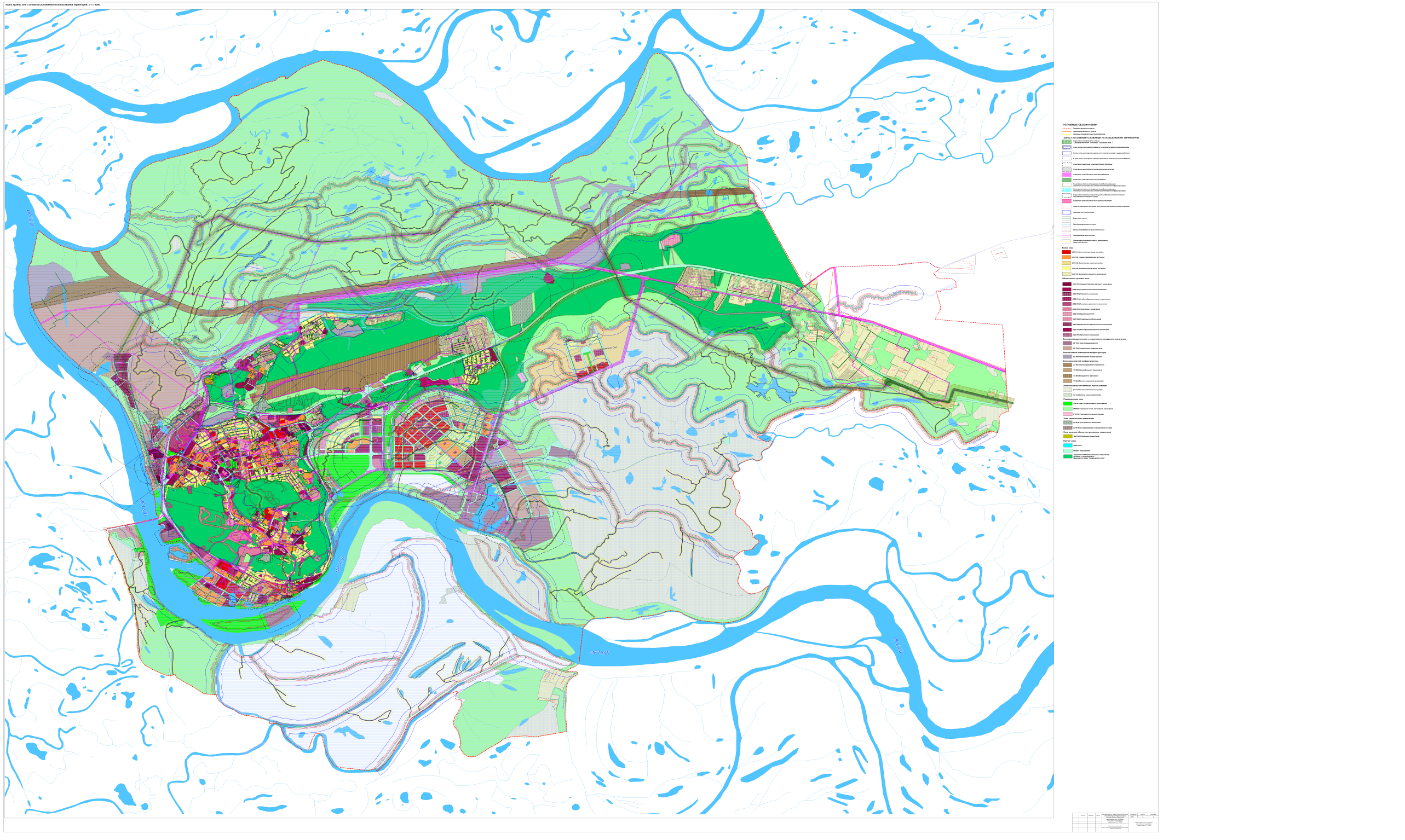 ».Приложение 2 к изменениям в Правила землепользования и застройки территории города Ханты-Мансийска«Приложение 4к Правилам землепользованияи застройки территориимуниципального образованиягород Ханты-Мансийск«Карта границ зон с особыми условиями использования территорий (Границы первой, второй, четвертой и пятой подзон приаэродромной территории аэродрома Ханты-Мансийск),      М 1:20000».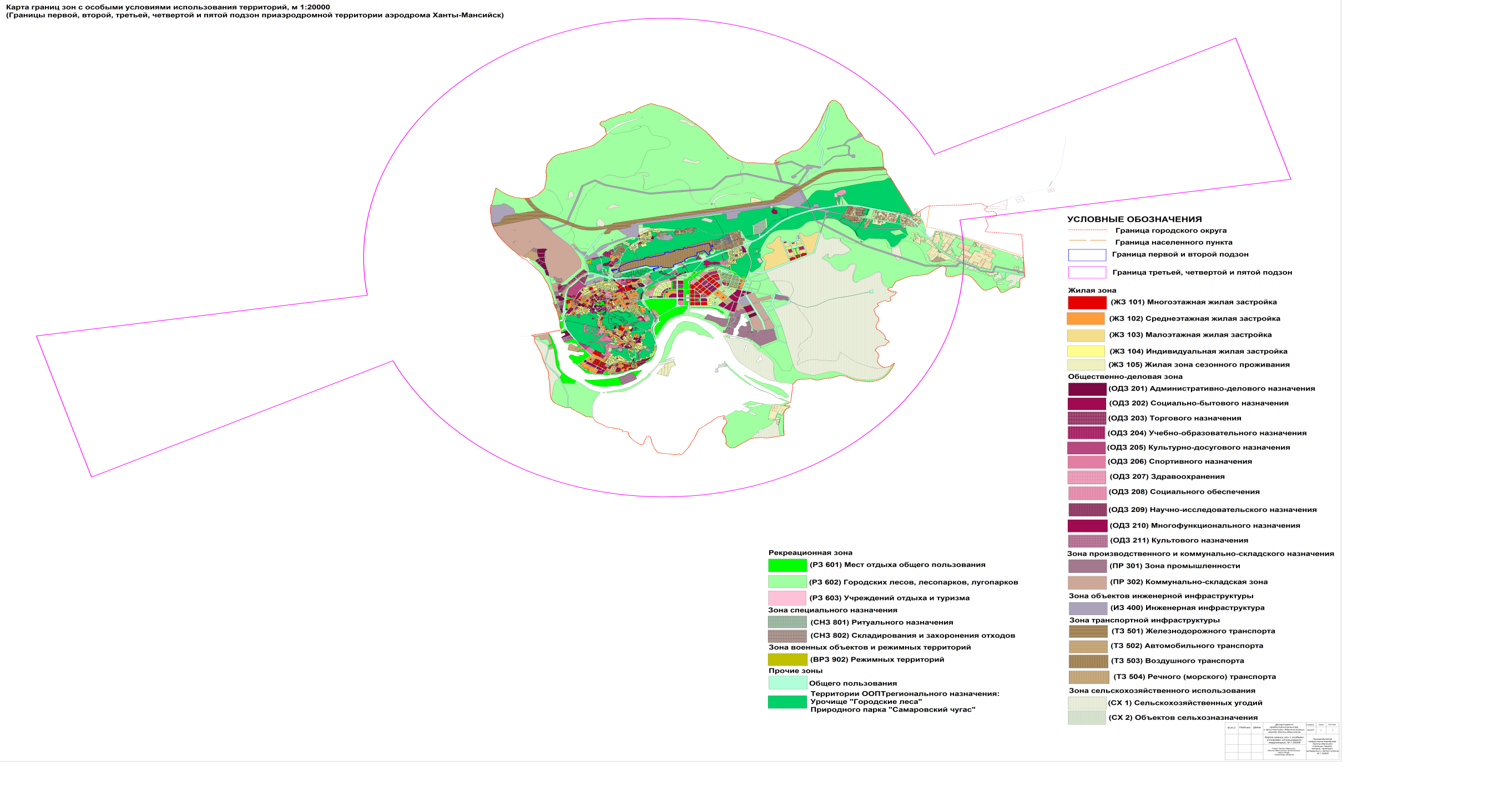 Приложение 3 к изменениям в Правила землепользования и застройки территории города Ханты-Мансийска«Приложение 5к Правилам землепользованияи застройки территориимуниципального образованиягород Ханты-Мансийск«Карта границ зон с особыми условиями использования территорий (Границы шестой и седьмой подзон приаэродромной территории аэродрома Ханты-Мансийск),      М 1:15000».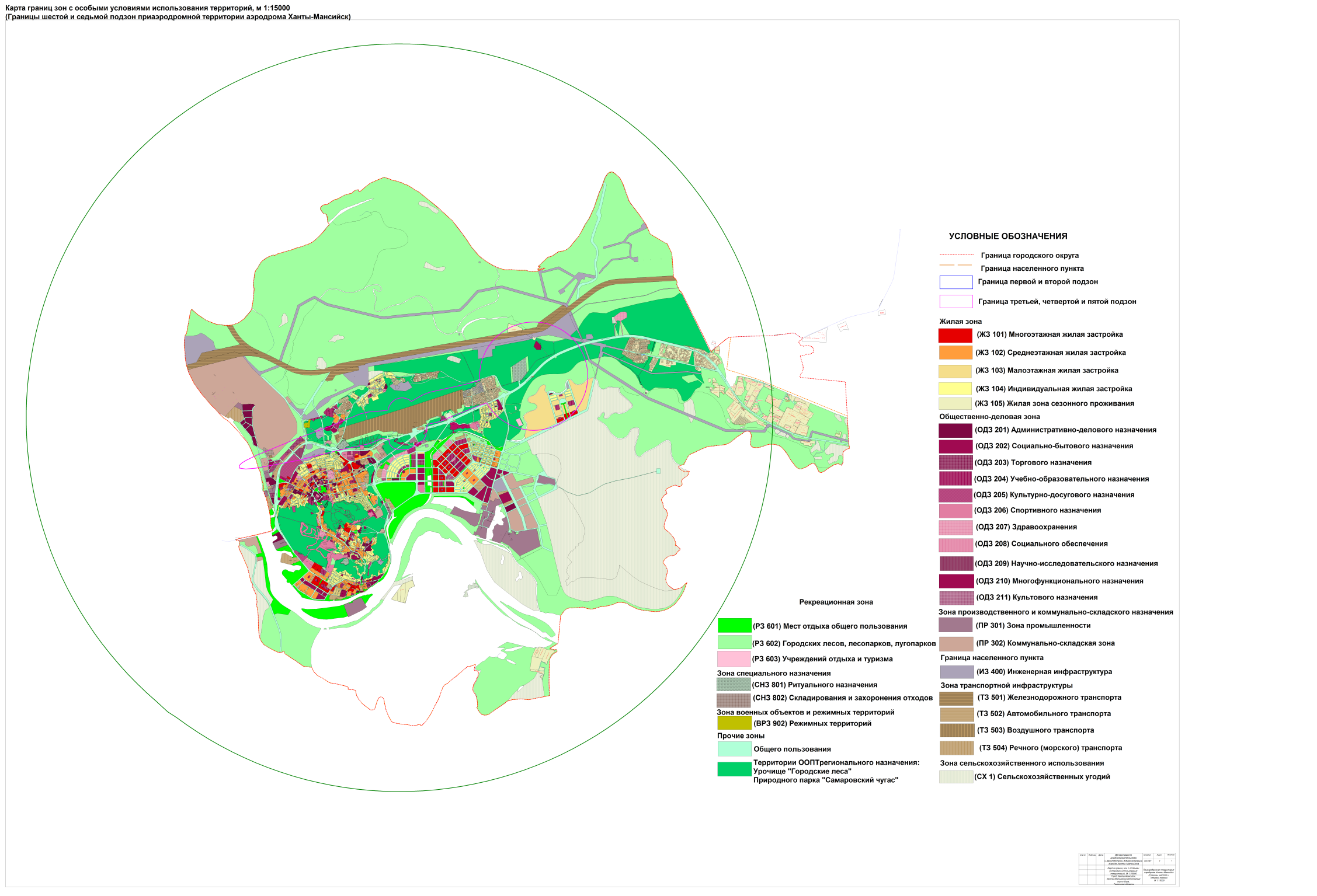 